                                          				BK-T02-11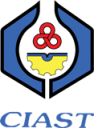 BORANG TEMPAHAN ASRAMACIAST, SHAH ALAM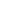 Ketua BahagianKhidmat Pengurusan (KBKP)CIAST, Shah Alam.             1. Nama Pemohon	: 2. Nama Agensi		: 3. Tujuan			:4. Bilangan Peserta	: 5. Tarikh Masuk		: 						Tarikh Keluar : 6. Jenis bilik dan bilangan bilik yang dipohon seperti dibawah : 																			 (Peserta kursus Modular anjuran CIAST dikecualikan bayaran)Tandatangan Pemohon	: ................................................................   Tarikh    : .........................................................Email 				:.................................................................    No. Tel. : .........................................................Alamat				: ................................................................................................................................Permohonan adalah disokong seperti dibawah : Tandatangan Penyelia Asrama......................................................			Tarikh: ......................................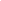 Permohonan tempahan asrama adalah 		 DILULUSKAN	   TIDAK DILUSKAN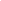 Tandatangan: ...........................................................		Tarikh: ...........................................		✂ 	Salinan Pemohon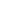 Kepada: ......................................................................................... 	Rujukan Kami:....................................Bilangan Bilik Diluluskan : Bilik Eksekutif             2 Katil Berhawa Dingin	    2 Katil Biasa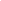 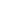 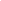 Tarikh Masuk : Masa Masuk : 2.00 pm – 5.00 pmTarikh Keluar : Masa Keluar : Sebelum 12.00 pmJumlah Bayaran : RM..........................Peringatan :  Bayaran hendaklah dijelaskan dalam waktu pejabat di Unit Kewangan, Aras 1 Blok E, CIAST sebelum mendaftar masuk.Tandatangan Penyelia Asrama: ...........................................................		Tarikh: ........................................		
(Cop rasmi)		Penghuni asrama adalah tertakluk kepada Peraturan-peraturan Asrama CIAST antaranya adalah seperti berikut :Penghuni hendaklah sentiasa menjaga kebersihan di kawasan asrama.Penghuni hendaklah menggunakan semua kemudahan dan kelengkapan asrama dengan baik dan bertanggungjawab.Penghuni hendaklah menutup paip air, suis lampu, kipas dan mengunci pintu sebelum meninggalkan bilik.Keselamatan harta benda penghuni adalah tanggungjawab sendiriPenghuni dilarang merokok didalam bilik asrama, kawasan asrama dan persekitaran CIASTPenghuni dilarang memasak. Hanya makanan halal sahaja dibenarkan dibawa masuk ke asramaPenghuni yang membawa kenderaan bermotor ke asrama hendaklah sentiasa mematuhi peraturan lalulintas dan meletakkan kenderaan di tempat yang disediakan.Peserta kursus di CIAST adalah dilarang membawa suami/isteri/anak ketika menghadiri kursus di CIASTPengurusan CIAST berhak untuk membatalkan tempahan sekiranya penghuni melanggar peraturan asrama atau terdapat keperluan lain yang lebih utama untuk menggunakan asrama berkenaan  MAKLUMAT TEMPAHANJenis BilikJumlah Bilik LelakiJumlah Bilik PerempuanJumlah RMEksekutif / Seorang sebilik
                          (RM 50/hari/bilik)Dua orang sebilik berhawa dingin	               (RM15/hari/bilik)Dua orang sebilik
                           (RM 10/hari/bilik)	ULASAN PENYELIA ASRAMAJenis BilikKekosonganCadanganEksekutif / Seorang sebilik
                           (RM 50/hari/bilik)Dua orang sebilik berhawa dingin	               (RM15/hari/bilik)Dua orang sebilik
                           (RM 10/hari/bilik)  KELULUSAN KETUA BAHAGIAN KHIDMAT PENGURUSAN (KBKP)  MAKLUMAN KEPADA PEMOHON